A határozati javaslat elfogadásáhozegyszerű többség szükséges, az előterjesztés nyilvános ülésen tárgyalható!297. számú előterjesztésBátaszék Város Önkormányzata Képviselő-testületének 2018. december 12-én,  16,00 órakor megtartandó ülésére„Számvevőségi” épület megvásárlásának jóváhagyásaTisztelt Képviselő-testület!Bátaszék Város Önkormányzat Képviselő-testülete 346/2018.(XI.28.) önkormányzati határozatával elvi döntést hozott a Számvevőségi épület megvásárlásáról. Az ingatlan vételárát 25.000.000.- Ft összegben határozta meg.A bátaszéki Számvevőség épülete a Budai utca 7. szám alatt található. Az ingatlan (647 hrsz.) kivett irodaházként van nyilvántartva és 1.290 m2 területen fekszik. Műemléki védelem alatt álló épület. (azonosító: 8547)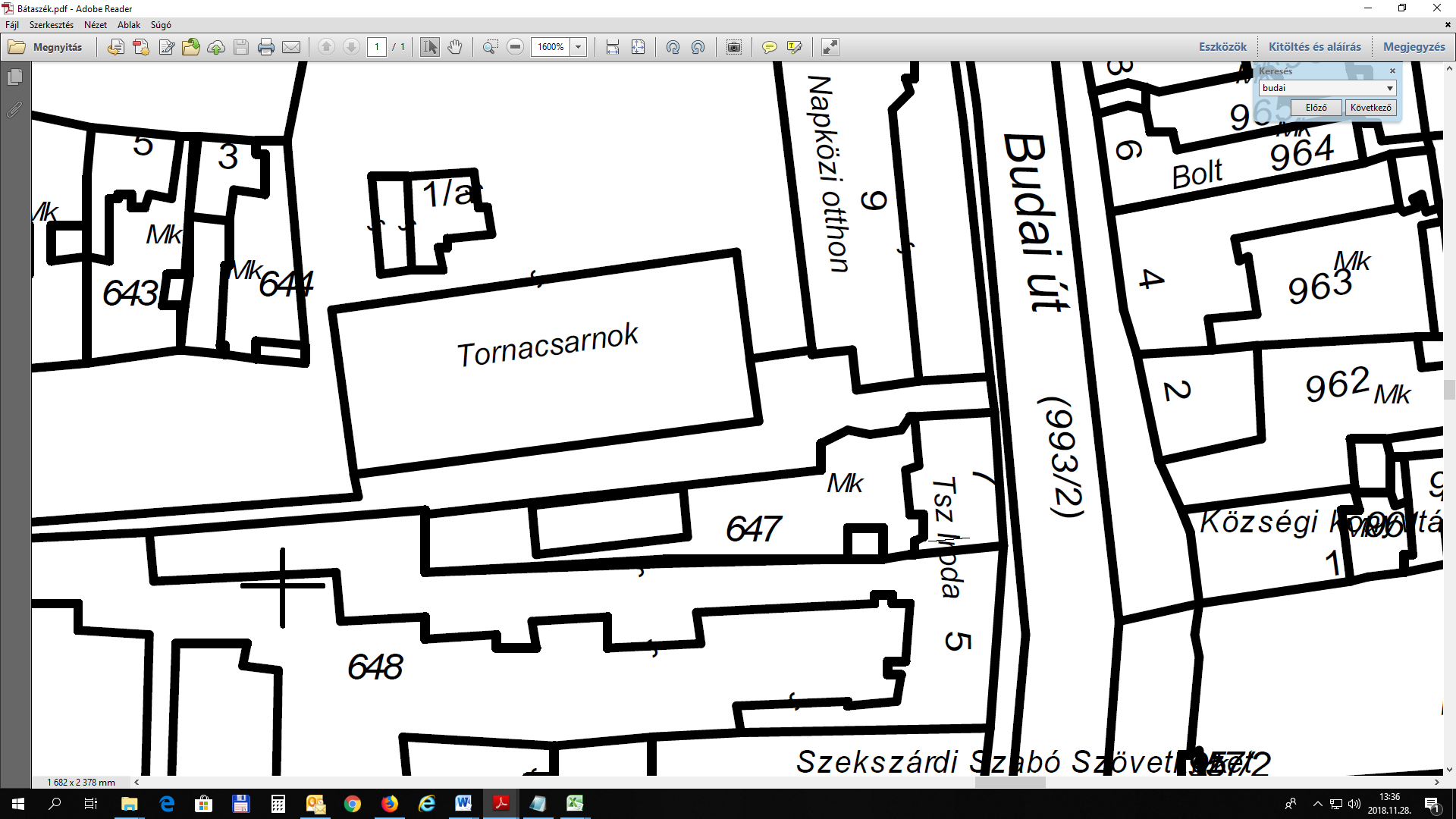  A teréziánumi épületek közül művészi értékben kiemelkedik a Budai út elején álló, egy emeletes épület, mely eredetileg az uradalmi számvevőség központja volt, később a Búzakalász Tsz központi épülete. Főhomlokzata hármas tagolású (2+3+2 ablakos), de már klasszicizáló stílusban fejezték be. Utcavonalon álló, déli homlokzatával zártsorú beépítéshez csatlakozó, téglalap alaprajzú, emeletes, kontyolt nyeregtetős, alápincézett épület. Kéttraktusos belső. Pincéje és földszintje csehsüveg boltozatos, az emelet síkmennyezetes, a lépcsőházban dongaboltozat. Építtette a Collegium Theresianum az alapítványi uradalom számvevőségének központjaként. Valószínűleg 1820-ban fejezték be. Az 1980-as években homlokzatait felújították. Az udvarban, az északi telekhatáron melléképület áll. 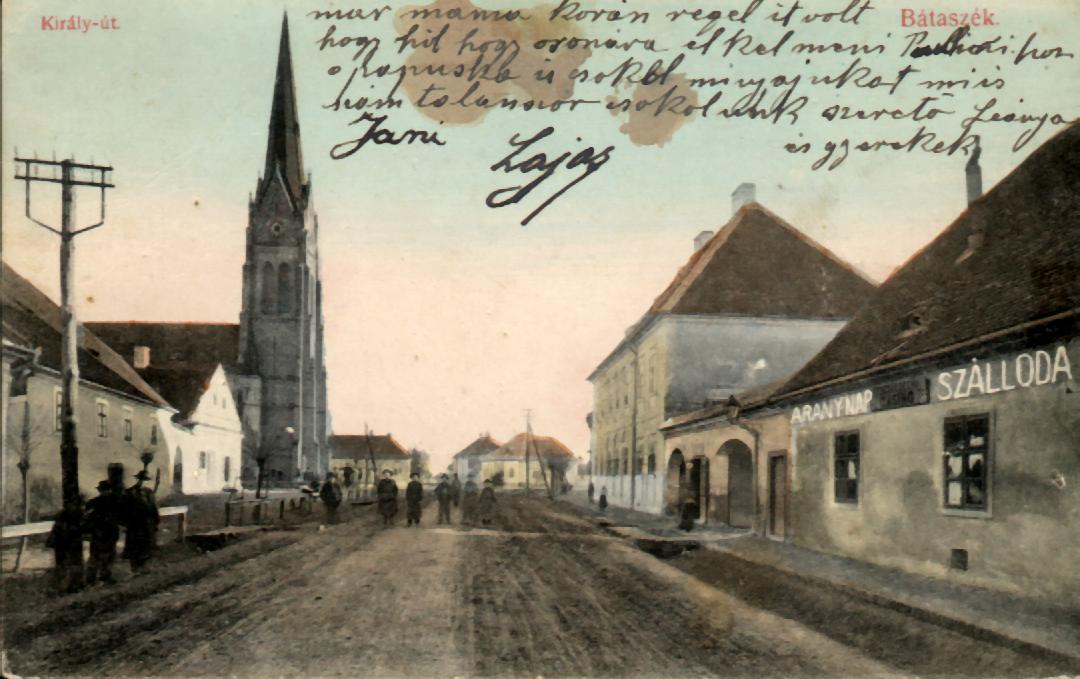 						1.sz. kép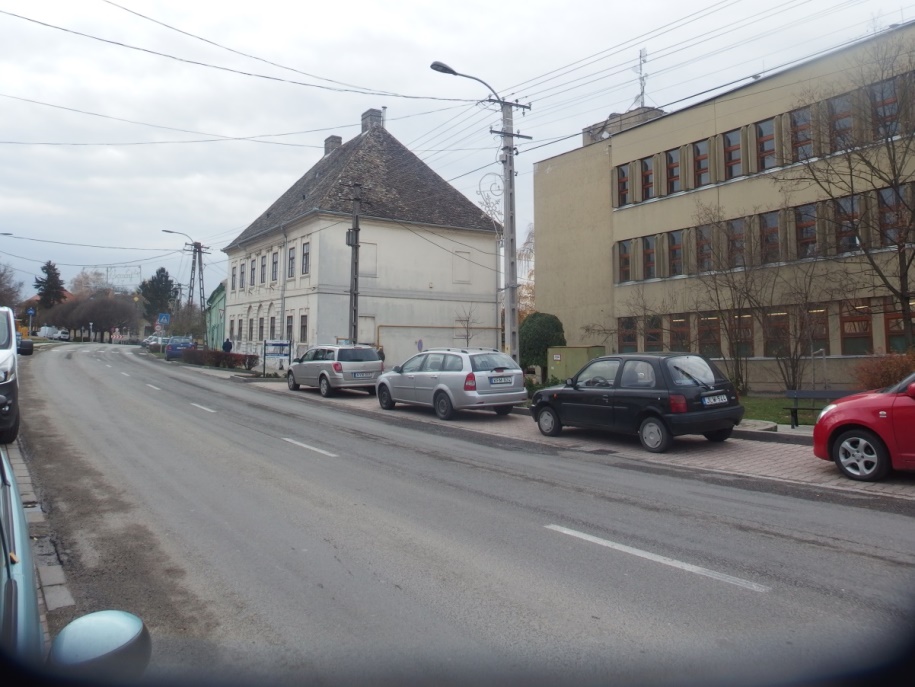 						2.sz. kép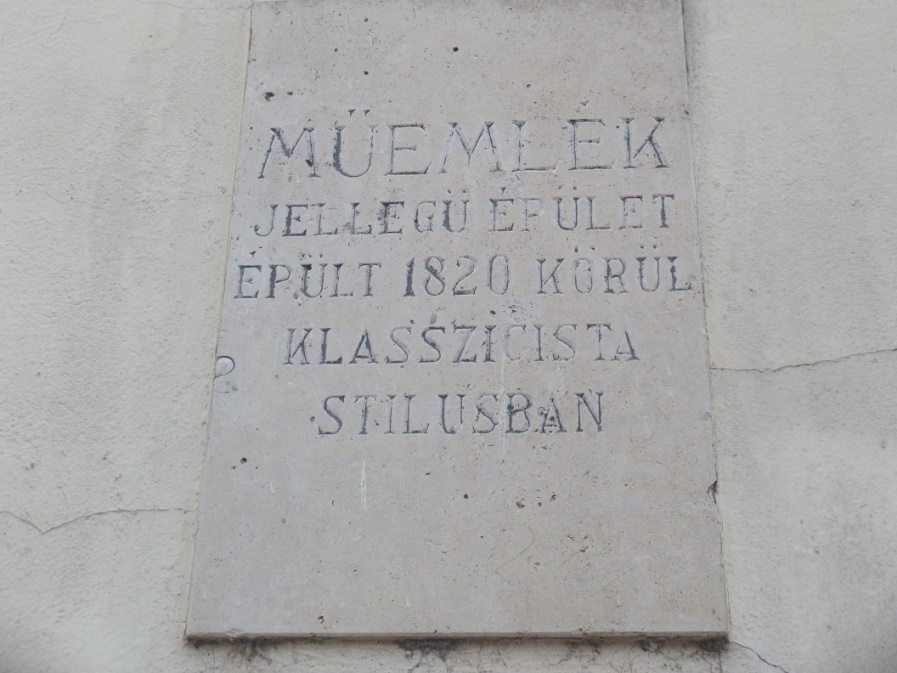 					3.sz. képA Képviselő-testület felhatalmazta a város polgármesterét, hogy a jogügylet létrehozása érdekében folytasson tárgyalásokat az ingatlan tulajdonosával, valamit gondoskodjon az adásvételi szerződés megszövegezéséről és képviselő- testület elé terjesztéséről.Az adás-vételi szerződés elkészítésre került (1.sz. melléklet).Az ingatlan vételárához kapcsolódó forrás rendelkezésre áll az önkormányzat 2018. évi költségvetésében.Kérem az előterjesztés megvitatását.Határozati javaslat: A Számvevőségi épület megvásárlásának jóváhagyásáraBátaszék Város Önkormányzatának Képviselő-testülete az NBN Szőlő Termelői Csoport Szövetkezet tulajdonában álló a bátaszéki ingatlan-nyilvántartásban 647. hrsz. alatt felvett 1290 nm térmértékű, belterületi irodaházként nyilvántartott ingatlant, amely ingatlan természetben 7140 Bátaszék Budai utca 7. szám alatt található, 25.000.000 Ft vételáron meg kívánja vásárolni,az adás-vételi szerződést jóváhagyja a jelen határozat 1.sz. mellékletének megfelelően,a bruttó 25.000.000,-Ft összegű vételár kifizetéséhez a forrást a 2018. évi költségvetés beruházási kiadási keretének terhére biztosítja,felhatalmazza a város polgármesterét az adás-vételi szerződés aláírására.Határidő: 2018. december 15.Felelős: Dr. Bozsolik Róbert polgármester    ( adásvételi szerződés aláírásáért)Határozatról értesül: BKÖH városüzemeltetési irodaBKÖH pénzügyi irodairattárElőterjesztő: Dr. Bozsolik Róbert polgármesterKészítette: Bozsolik Zoltán mb. városüzemeltetési irodavezetőTörvényességi ellenőrzést végezte: Kondriczné dr. Varga Erzsébet jegyzőTárgyalja:PG Bizottság          2018.12.11.KOIS Bizottság       2018.12.10.Szociális Bizottság 2018.12.11.